令和３年度天草市立新和小学校だより　　　Ｒ３.９.１５　№５　 文責：校長 左村 良一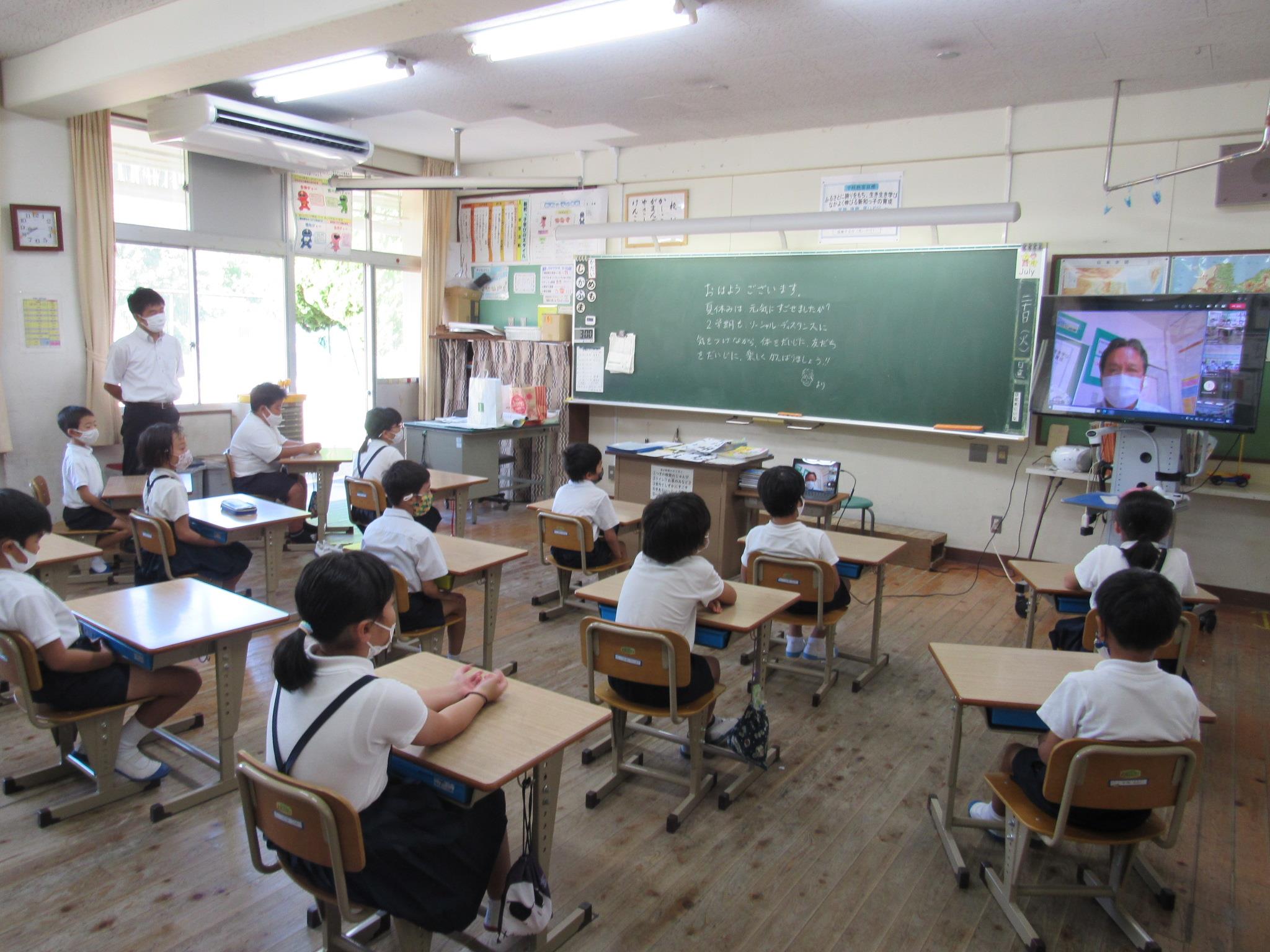 ８月３０日（月）から２学期が始まりました。第５波の急激な感染者増加もあり、コロナの終息はいまだ見通せない状況です。学校は安全・安心な場でなければなりません。新和小学校でクラスターを起こさないという思いで、コロナ対策を緊張感をもって行っています。熊本県のまん延防止等重点措置が９月３０日まで延長されました。ご家庭でも基本的な感染防止対策の徹底を引き続きよろしくお願いいたします。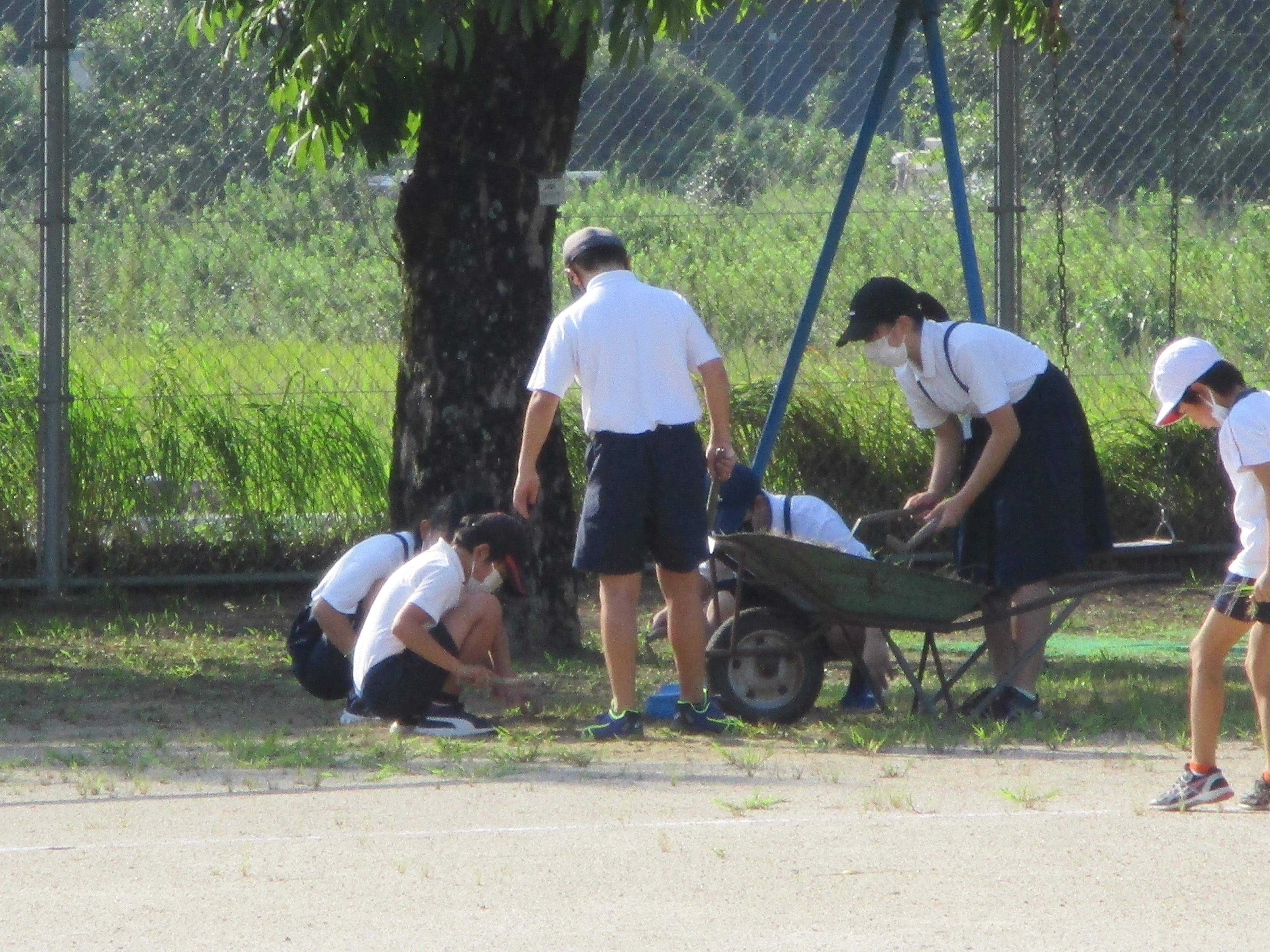 本年度のＰＴＡ美化作業は新型コロナウイルス感染拡大により中止としたため、本校職員で行いました。しかし、十分ではなかったので、２学期が始まってすぐ子ども達が美化作業を頑張ってくれました。８月の大雨の影響もあり、雑草が生い茂っていたのですが、随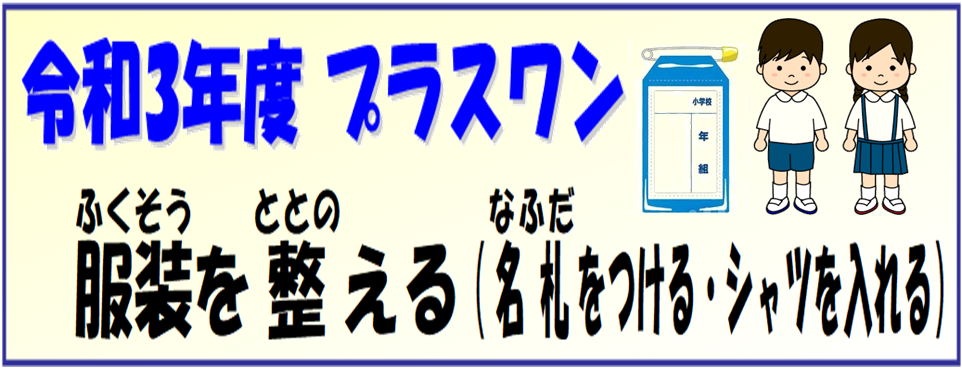 分きれいになりました。また、除草作業にご協力いただいた保護者もいらっしゃいました。ありがとうございました。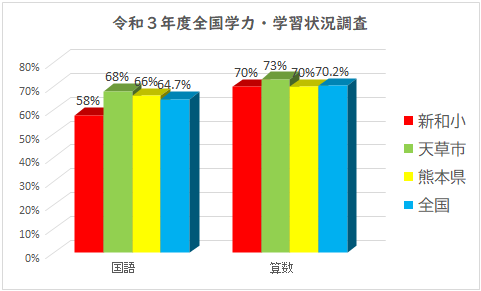 ５月に６年生を対象に実施された全国学力・学習状況調査の結果です。右のグラフのとおり、国語は県及び全国の平均を下回り、算数は県及び全国の平均とほぼ等しいという結果でした。国語では、記述式の問題の正答率が県及び全国平均を10ポイント程度上回り、最後まで粘り強く問題を解こうとする意欲も見られますが、「言葉の特徴や使い方に関する事項」(特に漢字の書き取り）に大きな課題があります。算数では、「数と計算」(割り算や小数倍に関する問題）と「測定」（時刻に関する問題）の領域は良好な結果ですが、「図形」（面積に関する問題）と「変化と関係」（速さに関する問題）の領域に課題があります。国語、算数ともに、「知識や技能」に関する問題に課題があり、基本的な学習内容の習熟を図っていく必要があります。質問紙調査に関して、全国平均を上回った項目と下回った項目をいくつか紹介します。質問紙調査から、メディアコントロールに関して、約束を守って使用している児童が多いことが分かりました。しかし、１日当たりの学習時間は、３０分以上１時間未満が多く、課題が見られました。また、学習意欲等に関して改善すべき点があるようです。学校では、全学調の結果を踏まえ、補充学習や授業改善等を６年生だけでなく全学年で行っていきます。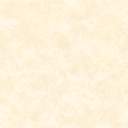 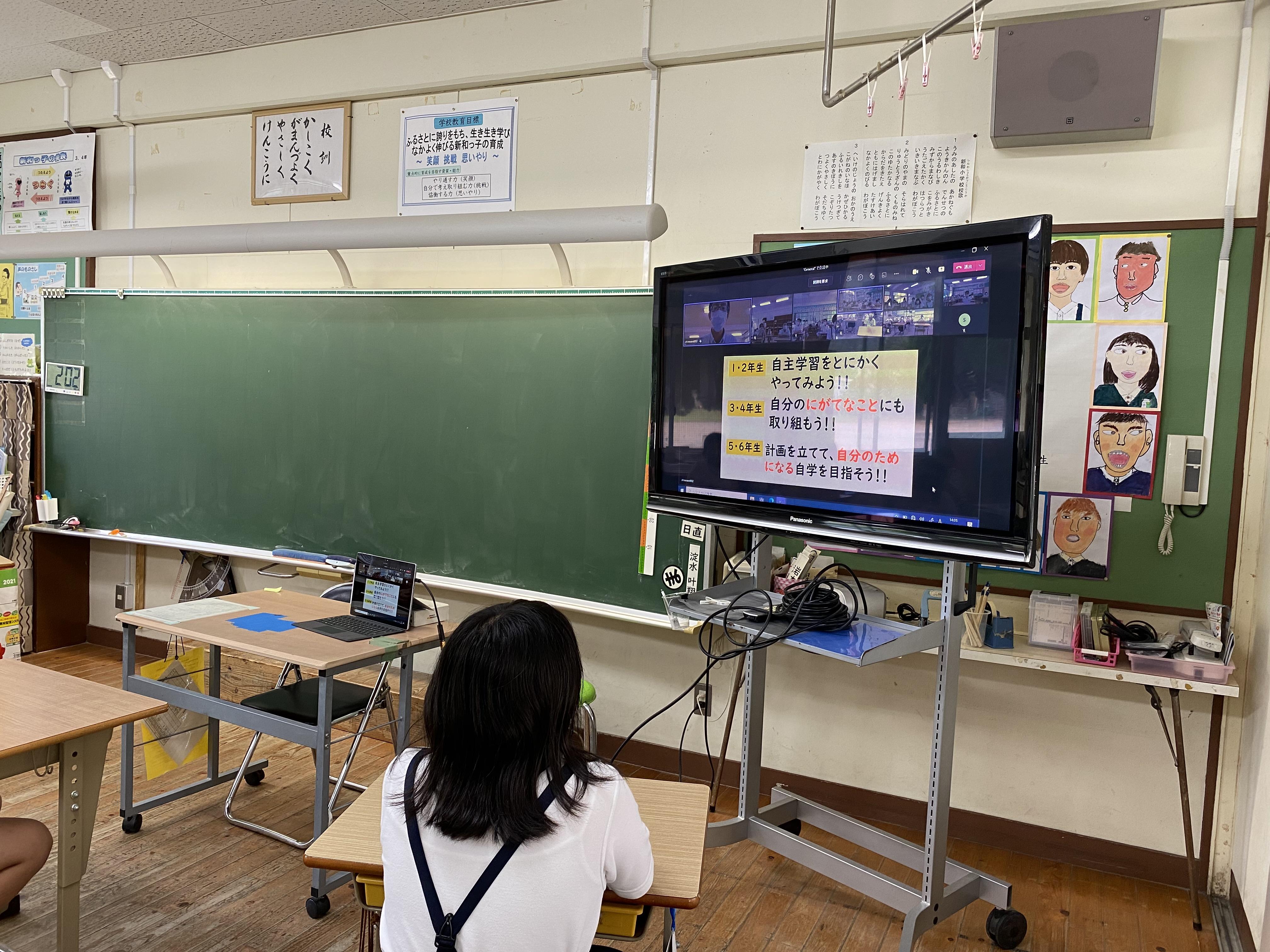 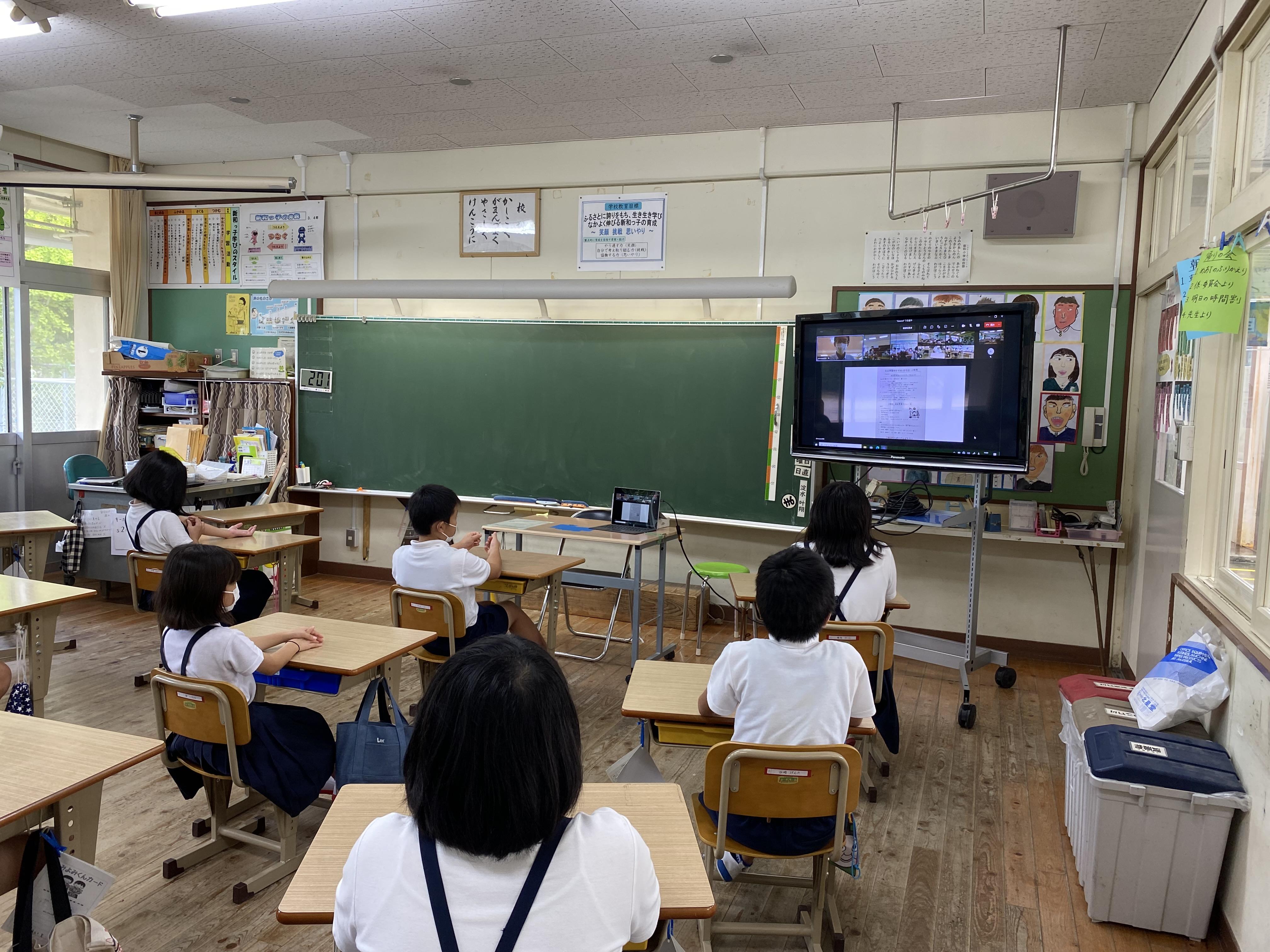 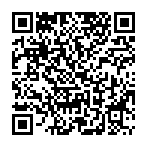 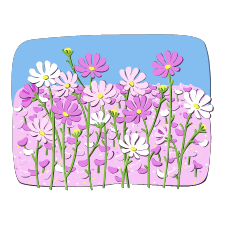 